EL PRÓXIMO DÍA 23 DE AGOSTO NO SE PASARÁ  VILLADEPALOSLe podemos atender en el consultorio de Villaverde, en horario de  11:30 h, con nº de teléfono 987-55.35.25O en el consultorio de Carracedelo de  14, con nº de teléfono 987-56.25.56LAMENTAMOS LAS MOLESTIAS OCASIONADAS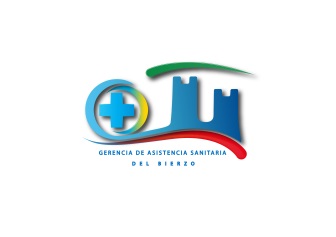 GERENCIA DE ASISTENCIA SANITARIA DEL BIERZO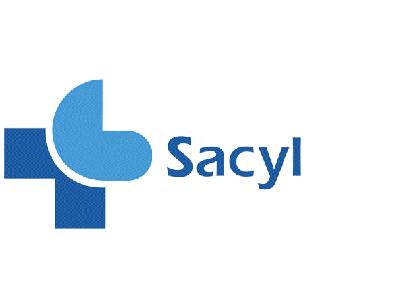 